					ПРЕСС-РЕЛИЗ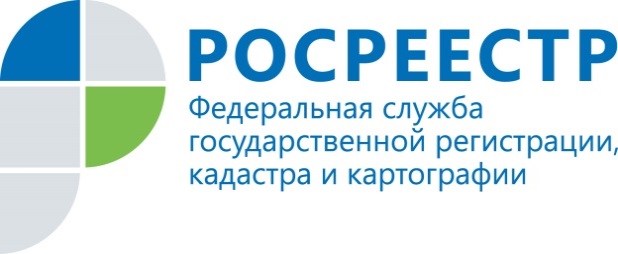 Более двух миллионов рублей за 6 месяцев 2017 года взыскано  государственными  инспекторами по использованию и охране земель в качестве штрафов за нарушение земельного законодательстваЗа 6 месяцев 2017 года государственными  инспекторами по использованию и охране земель Управления Федеральной службы государственной регистрации, кадастра и картографии по Волгоградской области в ходе проведения проверок в отношении юридических лиц и индивидуальных предпринимателей по выявлению нарушений законодательства, выявлено 9 административных правонарушений, привлечено 8 лиц к административной ответственности, наложено штрафов на сумму 350,0 тыс. руб., взыскано денежных средств   на сумму 723,25 тыс. руб. В 2017 году к административной ответственности  привлечено 562 физических лица, наложено штрафов на сумму 2902,3 тыс. руб., взыскано денежных средств   на сумму 2084,17 тыс. руб. Контакты для СМИПресс-служба Управления Росреестра по Волгоградской областиКонтактное лицо: Ковалев Евгений Геннадьевич8-8442-95-66-49pressa@voru.ru